	08.03.2014Jeder  gegen  Jeden    10er-Runde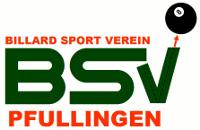 Veranstaltung:Pfullingen MitternachtsturnierJeder  gegen  Jeden    10er-RundeDatum:Gruppe/TischeName12345678910SpielSatzPlatz12345678910Abschlußtabelle:1. Runde:10 - 12 - 34 - 98 - 56 - 71.2. Runde:1 - 45 - 23 - 109 - 67 - 82.3. Runde:6 - 12 - 73 - 510 - 48 - 93.4. Runde:1 - 89 - 27 - 34 - 65 - 104.5. Runde:2 - 13 - 98 - 45 - 710 - 65.6. Runde:1 - 34 - 29 - 56 - 87 - 106.7. Runde:5 - 12 - 63 - 47 - 910 - 87.8. Runde:1 - 78 - 26 - 34 - 59 - 108.9. Runde:9 - 12 - 103 - 85 - 67 - 49.45 Gruppenpartien insgesamt10.